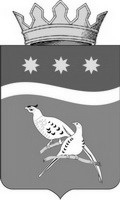 АДМИНИСТРАЦИЯ БЛАГОВЕЩЕНСКОГО РАЙОНААМУРСКОЙ ОБЛАСТИП О С Т А Н О В Л Е Н И Ег. БлаговещенскО проведении аукциона на право заключения договора аренды/купли-продажи земельного участкаНа основании Гражданского кодекса Российской Федерации, Земельного кодекса Российской Федерации, Федерального закона от 25.10.2001 № 137-ФЗ «О введении в действие Земельного кодекса Российской Федерации», Федерального закона от 23.06.2014 № 171-ФЗ «О внесении изменений в Земельный кодекс Российской Федерации и отдельные законодательные акты Российской Федерации», администрация Благовещенского района п о с т а н о в л я е т :1.Провести аукцион (открытый по составу участников и по форме подачи предложений о цене) на право заключения договора аренды/купли-продажи земельных участков, государственная собственность на которые не разграничена.Аукцион состоится 01.07.2022 в 10.00ч по местному времени по адресу: Амурская область, г.Благовещенск, ул.Зейская, д.198, зал заседаний.Порядок приёма заявок:Заявки с прилагаемыми к ним документами принимаются Организатором с 25.05.2022 по рабочим дням с 08.00ч до 17.00ч (обед с 12.00ч до 13.00ч), в предпраздничные дни с 08:00ч до 16:00ч, кроме выходных (суббота, воскресенье) и праздничных дней по местному времени, начиная со дня выхода объявления в средствах массовой информации по адресу: Амурская область, г.Благовещенск, ул.Зейская, д.198, каб.1.Дата и время окончания приёма заявок – 27.06.2022 в 17.00ч по местному времени.Дата, время и место определения участников аукциона – 29.06.2022 в 15.00ч по местному времени по адресу: Амурская область, г.Благовещенск, ул.Зейская, д.198, каб.40.Дата и время подведения итогов аукциона – 01.07.2022 после завершения аукциона.Контактный телефон: 22-16-42, 22-39-34.Предмет аукциона:Лот № 1 – право аренды на земельный участок, государственная собственность на который не разграничена, с кадастровым номером 28:10:009001:2, площадью 147346 кв.м., с видом разрешенного использования – строительная промышленность, местоположение: Амурская область, Благовещенский район, Новотроицкий с/с, нп Новотроицкое, срок аренды 10 (десять) лет.Начальная цена (ежегодная арендная плата): 1 001 326 (один миллион одна тысяча триста двадцать шесть) руб. 58 коп.Лот № 2 – продажа земельного участка, государственная собственность на который не разграничена, с кадастровым номером 28:10:091005:13, площадью 865 кв.м., с видом разрешенного использования – для ведения личного подсобного хозяйства, местоположение: Амурская область, Благовещенский район, с.Новотроицкое.Начальная цена (выкупная стоимость, определённая на основании отчёта ООО «Оценка-СВ» от 04.05.2022 № 058/22): 162 800 (сто шестьдесят две тысячи восемьсот) руб. 00 коп.Лот № 3 – продажа земельного участка, государственная собственность на который не разграничена, с кадастровым номером 28:10:000000:6119, площадью 2000 кв.м., с видом разрешенного использования – для ведения личного подсобного хозяйства, местоположение: Амурская область, Благовещенский район, Новотроицкий с/с, с.Новотроицкое.Начальная цена (выкупная стоимость, определённая на основании отчёта ООО «Оценка-СВ» от 29.04.2022 № 057/22): 264 400 (двести шестьдесят четыре тысячи четыреста) руб. 00 коп.2. Установить сумму задатка в размере 20% от начальной цены предмета аукциона, определённой на основании отчёта ООО «Оценка-СВ» и решения Благовещенского районного Совета народных депутатов Амурской области от 03.04.2017 № 398 «Об утверждении Порядка определения начальной цены предмета аукциона на право заключения договора аренды земельного участка, находящегося в государственной или муниципальной собственности муниципального образования Благовещенский район».3.Установить величину повышения начальной цены аукциона («шаг аукциона») – 3% от начальной цены предмета аукциона.4. Установить, что порядок проведения аукциона на право заключения договора аренды/купли-продажи земельного участка, осуществляется в соответствии со ст. 39.11, 39.12 Земельного кодекса Российской Федерации.5.Утвердить:- извещение о проведении аукциона (приложение № 1).- заявка на участие в аукционе по продаже земельного участка (на право заключения договора аренды земельного участка) (приложение № 2).- проект договора аренды земельного участка (приложение № 3).- проект договора купли-продажи земельного участка (приложение № 4).6. Подготовить извещение о проведении аукциона в соответствии с пп.1-5 настоящего постановления. 7. В течение трех рабочих дней, со дня принятия настоящего постановления, направить сведения в Федеральную кадастровую палату Федеральной службы государственной регистрации, кадастра и картографии.8. Директору МБУ «Информационный центр Благовещенского района» (А.Е.Чепурко) обеспечить размещение извещения о проведении аукциона на официальном сайте администрации Благовещенского района https://blgraion.amurobl.ru, и официальном сайте Российской Федерации www.torgi.gov.ru в информационно-телекоммуникационной сети «Интернет», в газете «Амурская земля и люди».9. Контроль за исполнением настоящего постановления оставляю за собой.Исполняющий обязанности главы Благовещенского района                                                                           С.А.Матвеев 20.05.2022№683